The nominee’s contact details:Why do you think the person should be awarded Honorary KC?By submitting this information you declare that the information you have provided is – to the best of your knowledge – accurate and complete.  Providing false information may lead to your nominee being removed from consideration.We prefer to receive your nomination form via email.  Please send it to lppo@scotcourts.gov.uk.Alternatively, you may send your completed form(s) to:c/o Paul GilmourThe Lord President’s Private OfficeParliament HouseParliament SquareEdinburghEH1 1RQ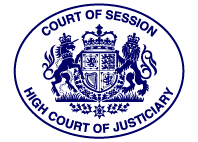 KING’S COUNSEL HONORIS CAUSA(Honorary KC)NOMINATION FORMThe nominee’s full namePostal addressTelephone numberand/or email addressThe nominee’s legal qualifications (ie solicitor, advocate, legal academic or equivalent)The nominee’s legal qualifications (ie solicitor, advocate, legal academic or equivalent)The nominee’s legal qualifications (ie solicitor, advocate, legal academic or equivalent)Your nameYour relationship to the nomineeYour postal addressYour telephone numberYour email addressPlease tell us:1. 	What the person has done, where and (if appropriate) for whom;2.	How this amounts to a major contribution to the law of Scotland outside practice in the courts; and3.	hat impact this has had on the law, or how it is advance, and how this can be demonstrated.Your answer must not exceed 500 words.  Please focus closely on the criteria above, evidencing the nominee’s personal contribution, and its impact on the law, rather than providing a CV-style career overview.  In order to ensure that the selection panel has the information it needs to assess suitability, and to encourage high-quality nominations, your answer should ideally be divided into sections, using the three part structure above.Your answer must not exceed 500 words.  Please focus closely on the criteria above, evidencing the nominee’s personal contribution, and its impact on the law, rather than providing a CV-style career overview.  In order to ensure that the selection panel has the information it needs to assess suitability, and to encourage high-quality nominations, your answer should ideally be divided into sections, using the three part structure above.